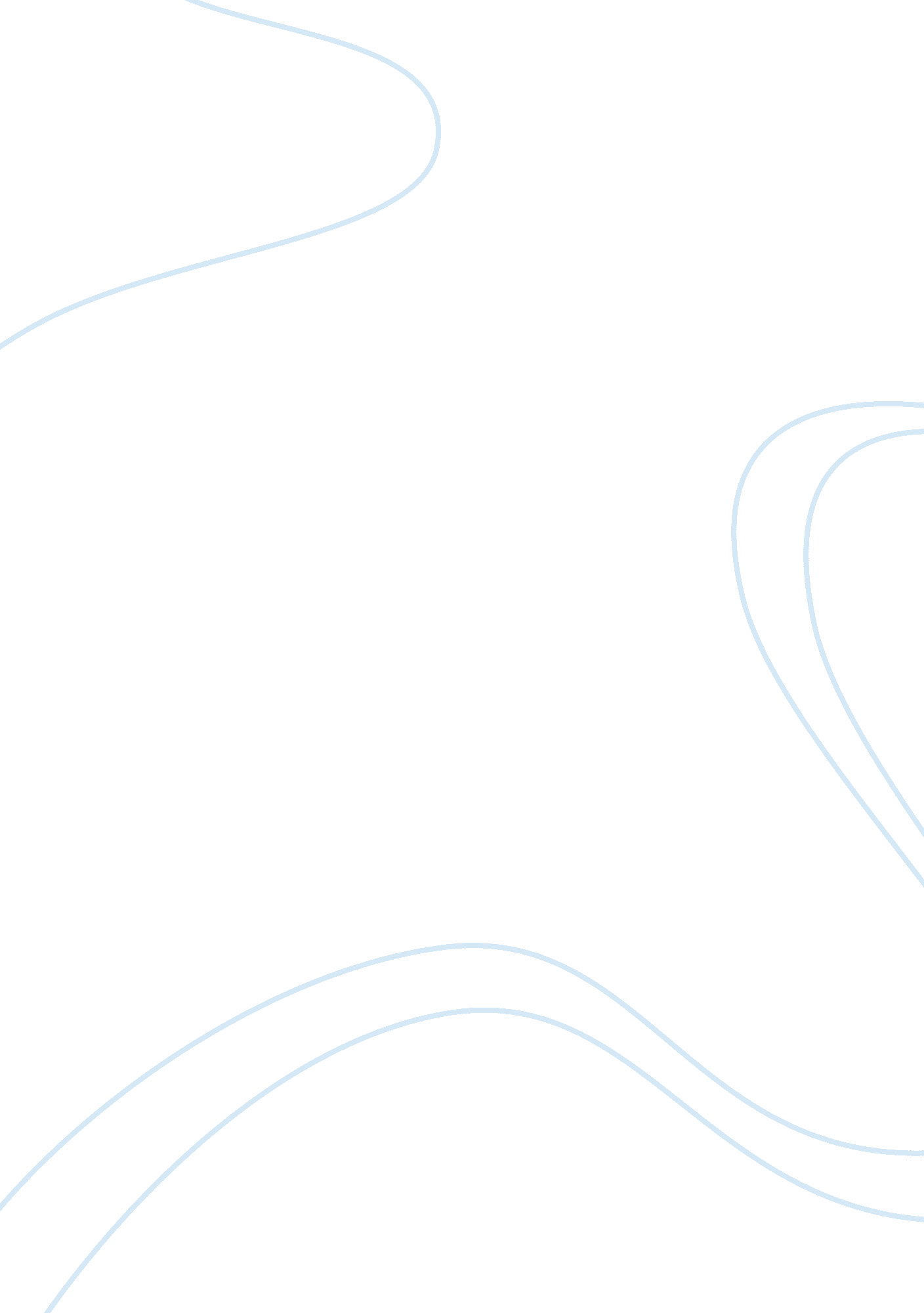 Self evaluation essay admission essay examplesLaw, Criminal Justice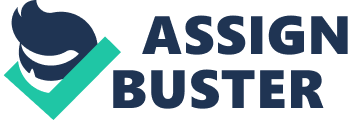 Self Evaluation Essay Knowledge and skills are very important when pursuing professional growth in any field. These are the technical abilities and competencies necessary for doing the tasks in the particular line of work to be pursued. Passion, interest and hobbies also play a key role in job performance and satisfaction. My interest and passion in the criminal justice system led me to enroll in an undergraduate degree in criminal justice which I successfully completed. As I seek to increase my knowledge and skills in the area, I am planning to enroll in an online masters program with your university. Since my graduation from Rutgers University with a degree in criminal justice I have worked in the criminal justice system for 3 years. I have applied my expertise in the field in several geographical locations. I have had the pleasure of working in New Jersey, Pennsylvania, New York and California. My experience in the field helped me in arriving at the decision to pursue a master’s degree. There is a lot I could learn to increase my professionalism and expertise in the field. The online mode of study is the most favorable program for me. Boston University is one of the best research institutions in the United States. It promotes and funds research in various disciplines including criminal justice which is my area of interest. The university also has a competent faculty that is highly capable of guiding me through my masters program. This is especially important because of the research I have to conduct in fulfillment of my degree course. Boston University is therefore my first choice for my master’s degree because I believe it meets the unique requirements I am looking for in the institution I undertake my degree. I have chosen the online mode of study as I am a highly motivated individual who is capable of working efficiently under minimal supervision. I am also a team player who fits well in group situations. My experiences in the field have taught me the importance of concentrating on a task and working within a team. I am self disciplined, purpose driven and passionate about criminal justice. I will cherish and value an opportunity to pursue my masters in your institution. Once I obtain my master’s degree, I intend to continue working within the criminal justice system. I hope to use my expertise in performing criminal investigations for the police department. I would also like to work with other government institutions such as the Federal Bureau of Investigation. I believe that I will be of greater value to the organization that I will have a chance to work with after my masters. My value as an individual and part of the human resource will be higher because I will have increased my knowledge, skills and technical competence in the field. Boston University enrolls and trains the best in all its faculties. I believe that I meet the standards and that I am well qualified for the online degree program as per its requirements. I am also able to uphold the values and the image of the university. I believe in the values of education and the integrity of academia as a discipline. Given an opportunity, I will be committed to the learning process, give my best to all tasks and endeavor to meet the expectations of the program on me as a student. My commitment will be on the learning process and achieving the best possible education from the opportunity. 